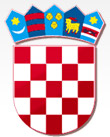    R E P U B L I K A  H R V A T S K A KRAPINSKO-ZAGORSKA ŽUPANIJA     OPĆINA KRALJEVEC NA SUTLI                OPĆINSKO VIJEĆEKLASA: 024-02/24-01/01URBROJ: 2140-17-01-24-02Kraljevec na Sutli, 13. veljače 2024. REDOVAN ZAPISNIK        sa 27. sjednice Općinskog vijeća Općine Kraljevec na Sutli održane 13. veljače 2024. godine u prostoriji Općine Kraljevec na SutliPočelo u: 09:00 sati.Nazočni članovi Općinskog vijeća:  Marija Bogović, Dijana Vukina, Marija Urek, Dražen Jambrešić i Antonijo Hlad, Ljudevit Cvetković, Mario Harapin.Nenazočni članovi Općinskog vijeća: Antun Hrelja i Ana Kolar.Ostali nazočni: Načelnik Općine Kraljevec na Sutli gđa. Blanka Berić Stipčić (dalje u tekstu: Načelnica) i referent za uredsko poslovanje Jedinstvenog upravnog odjela Općine Kraljevec na Sutli Lucija Kolić.Zapisničar: Lucija Kolić.          Predsjednik Općinskog vijeća Općine Kraljevec na Sutli gosp. Dražen Jambrešić (u daljnjem tekstu: Predsjedavajući), pozdravlja sve nazočne, otvara 27. sjednicu Općinskog vijeća Općine Kraljevec na Sutli, konstatira da je nazočno ukupno sedam od devet  članova Općinskog vijeća, te da će sve odluke i zaključci biti pravovaljani.Predsjedavajući stoga predlaže dnevni red, a koji glasi:Verifikacija Zapisnika sa 26. sjednice Općinskog vijeća Općine Kraljevec na Sutli Prijedlog i donošenje Odluke o četvrtim izmjenama i dopunama Odluke o koeficijentima za obračun plaće službenika i namještenika u Jedinstvenom upravnom odjelu Općine Kraljevec na SutliPrijedlog i donošenje Odluke o dodjeli sredstva pomoći za ublažavanje i uklanjanje posljedica prirodnih nepogoda nastalih u srpnju 2023. godinePrijedlog i donošenje Odluke o raspoređivanju sredstava za rad političkih stranaka zastupljenih u Općinskom vijeću Općine Kraljevec na Sutli za 2024. godinuPrijedlog i donošenje Odluke o financiranju asistenta za njegu i skrb djeteta s posebnim potrebamaPrijedlog i donošenje Odluke o dodjeljivanju statusa nerazvrstane ceste – javnog dobra u općoj uporabi za cestu „Kapelski Vrh-Lovački dom i Dobrina“Slobodna riječ (pitanja, prijedlozi, sugestije).  Dnevni red 27. sjednice Općinskog vijeća donesen je sa 7 glasova.AD.1.         Predsjedavajući otvara raspravu vezano za verifikaciju Zapisnika sa 26. sjednice Općinskog vijeća Općine Kraljevec na Sutli.Nije bilo rasprave vezano za zapisnik, te Predsjedavajući daje zapisnik na glasanje:Zapisnik sa 26. sjednice Općinskog vijeća Općine Kraljevec na Sutli verificiran je sa 7 glasova ZA.AD.2.Prijedlog i donošenje Odluke o četvrtim izmjenama i dopunama Odluke o koeficijentima za obračun plaće službenika i namještenika u Jedinstvenom upravnom odjelu Općine Kraljevec na SutliPredsjedavajući otvara 2. točku dnevnog reda: Prijedlog i donošenje Odluke o četvrtim izmjenama i dopunama Odluke o koeficijentima za obračun plaće službenika i namještenika u Jedinstvenom upravnom odjelu Općine Kraljevec na Sutli.Predsjedavajući daje na glasanje Prijedlog Odluke o četvrtim izmjenama i dopunama Odluke o koeficijentima za obračun plaće službenika i namještenika u Jedinstvenom upravnom odjelu Općine Kraljevec na Sutli:ZA= 7		PROTIV= 0  		SUZDRŽAN= 0Odluka o četvrtim izmjenama i dopunama Odluke o koeficijentima za obračun plaće službenika i namještenika u Jedinstvenom upravnom odjelu Općine Kraljevec na Sutli donesena je sa 7 glasova ZA.AD.3.Prijedlog i donošenje Odluke o dodjeli sredstva pomoći za ublažavanje i uklanjanje posljedica prirodnih nepogoda nastalih u srpnju 2023. godinePredsjedavajući otvara 3. točku dnevnog reda: Prijedlog i donošenje Odluke o dodjeli sredstva pomoći za ublažavanje i uklanjanje posljedica prirodnih nepogoda nastalih u srpnju 2023. godine.Predsjedavajući daje na glasanje Prijedlog Predsjedavajući daje na glasanje Prijedlog Odluke o dodjeli sredstva pomoći za ublažavanje i uklanjanje posljedica prirodnih nepogoda nastalih u srpnju 2023. godineZA= 7		PROTIV= 0  		SUZDRŽAN= 0Odluka o dodjeli sredstva pomoći za ublažavanje i uklanjanje posljedica prirodnih nepogoda nastalih u srpnju 2023. godine donesena je sa 7 glasova ZA.AD.4.Prijedlog i donošenje Odluke o raspoređivanju sredstava za rad političkih stranaka zastupljenih u Općinskom vijeću Općine Kraljevec na Sutli za 2024. godinuPredsjedavajući otvara 4. točku dnevnog reda: Prijedlog i donošenje Odluke o raspoređivanju sredstava za rad političkih stranaka zastupljenih u Općinskom vijeću Općine Kraljevec na Sutli za 2024. godinu.Predsjedavajući daje na glasanje Prijedlog Odluke o raspoređivanju sredstava za rad političkih stranaka zastupljenih u Općinskom vijeću Općine Kraljevec na Sutli za 2024. godinu:ZA= 6		PROTIV= 0  		SUZDRŽAN= 1Odluka o raspoređivanju sredstava za rad političkih stranaka zastupljenih u Općinskom vijeću Općine Kraljevec na Sutli za 2024. godinu donesen je sa 6 glasova ZA i 1 SUZDRŽAN.AD.5.Prijedlog i donošenje Odluke o financiranju asistenta za njegu i skrb djeteta s posebnim potrebamaPredsjedavajući otvara 5. točku dnevnog reda: Prijedlog i donošenje Odluke o financiranju asistenta za njegu i skrb djeteta s posebnim potrebama.Predsjedavajući daje na glasanje Prijedlog Odluke o financiranju asistenta za njegu i skrb djeteta s posebnim potrebama:ZA= 7		PROTIV= 0  		SUZDRŽAN= 0Odluke o financiranju asistenta za njegu i skrb djeteta s posebnim potrebama donesena je sa 7 glasova ZA.AD.6.Prijedlog i donošenje Odluke o dodjeljivanju statusa nerazvrstane ceste – javnog dobra u općoj uporabi za cestu „Kapelski Vrh-Lovački dom i Dobrina“Predsjedavajući otvara 6. točku dnevnog reda: Prijedlog i donošenje Odluke o dodjeljivanju statusa nerazvrstane ceste – javnog dobra u općoj uporabi za cestu „Kapelski Vrh-Lovački dom i Dobrina“.Predsjedavajući daje na glasanje Prijedlog Odluke o dodjeljivanju statusa nerazvrstane ceste – javnog dobra u općoj uporabi za cestu „Kapelski Vrh-Lovački dom i Dobrina“:ZA= 7		PROTIV= 0  		SUZDRŽAN= 0Odluka o dodjeljivanju statusa nerazvrstane ceste – javnog dobra u općoj uporabi za cestu „Kapelski Vrh-Lovački dom i Dobrina“ donesena je sa 7 glasova ZA.AD.7.Slobodna riječ (pitanja, prijedlozi, sugestije)Budući daljnjih rasprava i pitanja nije bilo, predsjedavajući zaključuje sjednicu te se svima zahvaljuje na suradnji.Završeno: 10:00 sati.     Zapisničar:		             			PREDSJEDNIK OPĆINSKOG VIJEĆA    Lucija Kolić					                 Dražen Jambrešić